Carta al editorEl autor debajo firmante, en nombre de los demás coautores, garantiza que esta contribución es original, no ha sido publicada previamente, ni se ha presentado a otra revista, y que él / ella tiene pleno poder para hacer esta donación. Los derechos de autor de este artículo serán transferidos a la Revista de la Facultad de Ciencias Médicas siempre y cuando el artículo sea aceptado para su publicación. La transferencia de derechos de autor comprende el derecho exclusivo de reproducir y distribuir el artículo, incluyendo reimpresiones, traducciones, reproducciones fotográficas, micrografías, formato electrónico (offline, online) o cualquier otra reproducción de naturaleza similar.El autor debajo firmante acepta la eventual publicación (si el artículo es aceptado) de su dirección de correo electrónico para el envío de correspondencia.La presente investigación se propone seguir contribuyendo al conocimiento del impacto psicológico en los padres a partir del diagnóstico de una condición médica, en sus hijos, que tiene un componente genético implicado en su etiología. Se decidió focalizar el estudio en la fisura labio palatina, un tipo de anomalía congénita. Título del artículo: IMPACTO FAMILIAR DE FISURA LABIO PALATINA EN NIÑOS PEQUEÑOS DE NICARAGUAAutor(es): Javiera  Ortega, Natalia VázquezFecha: 12/04/2018Nombre del autor firmante: Javiera OrtegaE-Mail del autor firmante: javiortegab@hotmail.comFirma del autor: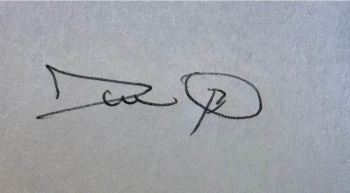 